Christmas Bingoby whitee11 » Thu Dec 01, 2011 3:14 pm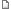 I've been doing this lesson the past week and it's been a big hit. Simple, fun, and a good indirect way to introduce AmericanChristmas culture to them. :) 

This lesson has worked for every level for me (I have middle school girls and my classes range from beginners who don't really speak any English to high intermediate)- it's just a matter of adjusting the speed you go through the slides and/or how much explanation you give. 

Here's what you do:

Pass out bingo sheets and explain that this is 'special' bingo because some words will trigger videos to watch.
Bingo word writing begins- show the picture, ask what it is. Students guess. Some words everyone knows (Santa, snow, etc), some words likely no one will know (ornament, sleigh, gingerbread men). Students write the words in random order on their bingo sheets. (The Christmas tree in the center is a freebie)
Write the words on the board as you go so that you can refer back to them when it's game time.
[Videos included: 
1. Elf yourself dances (2)-- go to elfyourself.com and uploaded pictures of you and your coteachers' faces, (or students, celebrities- anyone they know), and be prepared for students to die of laughter. I have students in every class massaging their cheeks afterwards because they laughed too hard
2. Justin Bieber "Mistletoe" music video. ((Like I said, I have midschool girls. ;) ))
3. Nintendo sixty four kid (youtube)
4. "Christmas lights gone wild" house (youtube)
When you finish, it's bingo time. Students get very excited and impatient during bingo. I put check marks next to the words so that slower students could refer to the board to see what word I was saying. Award prizes as you see fit.

This lesson has been a 45 minute lesson exactly every time. Just a head's up- it only takes them about 7-10 minutes to go through the bingo game itself, so time accordingly. :)

Here's the powerpoint and bingo sheets (nothing fancy, but it gets the job done):